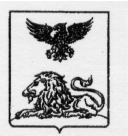 ОБЛАСТНОЕ ГОСУДАРСТВЕННОЕ БЮДЖЕТНОЕ УЧРЕЖДЕНИЕБЕЛГОРОДСКИЙ РЕГИОНАЛЬНЫЙ ЦЕНТР ОЦЕНКИ КАЧЕСТВА ОБРАЗОВАНИЯПРИКАЗ28 декабря 2018 года                                                                          № 156Об утверждении плана по противодействию коррупции на 2019 год и назначении ответственного за профилактику коррупционных правонарушений»В соответствии со ст. 13.3 Федерального закона от 25 декабря 2008 г. 273-ФЗ «О противодействии коррупции», с целью предотвращения, пресечения коррупционных правонарушений, соблюдением норм антикоррупционного законодательства в деятельности ОГБУ «БелРЦОКО», урегулирования конфликта интересов приказываю:Назначить ответственным за профилактику коррупционных правонарушений – Мирошникову Р.И., заместителя директора по АХЧ.Утвердить:- План мероприятий по противодействию коррупции в                                     ОГБУ «БелРЦОКО» на 2019 год (Приложение).3.     Контроль за исполнением настоящего приказа оставляю за собой.     И.о. директора ОГБУ «БелРЦОКО»                                                                О.Н. НаумовС приказом ознакомлен (а) ____________ОБЛАСТНОЕ ГОСУДАРСТВЕННОЕ БЮДЖЕТНОЕ УЧРЕЖДЕНИЕБЕЛГОРОДСКИЙ РЕГИОНАЛЬНЫЙ ЦЕНТР ОЦЕНКИ КАЧЕСТВА ОБРАЗОВАНИЯПРИКАЗ30 января 2018 года                                                               №19/2О создании комиссии и утверждении плана по противодействию коррупции на 2018 годВ соответствии со ст. 13.3 Федерального закона от 25 декабря 2008 г. 273-ФЗ «О противодействии коррупции», с целью предотвращения, пресечения коррупционных правонарушений, соблюдением норм антикоррупционного законодательства в деятельности ОГБУ «БелРЦОКО», урегулирования конфликта интересовприказываю:Создать комиссию по противодействию коррупции следующем составе: Председатель комиссии -  Мирошникова Р.И., зам. директора по ХЧ; Члены комиссии: 	Боева Е.А. – главный юрист 	Иванчук О.И.  – бухгалтер 	Рыбалова Е.М. – специалист по кадрамУтвердить:- План мероприятий по противодействию коррупции в ОГБУ «БелРЦОКО» (Приложение 1).	3. Контроль за исполнением настоящего приказа оставляю за собой.        Директор ОГБУ «БелРЦОКО»                                                             Н.Н. АрбузоваОБЛАСТНОЕ ГОСУДАРСТВЕННОЕ БЮДЖЕТНОЕ УЧРЕЖДЕНИЕБЕЛГОРОДСКИЙ РЕГИОНАЛЬНЫЙ ЦЕНТР ОЦЕНКИ КАЧЕСТВА ОБРАЗОВАНИЯПРИКАЗ16 февраля 2018 года                                                               № 24/1Об утверждении Положения об антикоррупционной политике, Кодекса этики и служебного поведения работников и Положения о конфликте интересов в ОГБУ «БелРЦОКО»В целях реализации Федерального закона Российской Федерации                 от 25 декабря 2008 г. № 273-ФЗ «О противодействии коррупции», а также в целях проведения профилактических мероприятий по противодействию коррупции приказываю:1. Утвердить Положение об антикоррупционной политике                            ОГБУ «БелРЦОКО».2.Утвердить Кодекс этики и служебного поведения работников                    ОГБУ «БелРЦОКО».3. Утвердить Положение о конфликте интересов ОГБУ «БелРЦОКО»4. Контроль исполнения настоящего приказа оставляю за собой.        Директор ОГБУ «БелРЦОКО»                                                             Н.Н. Арбузова